АДМИНИСТРАЦИЯ СЕЛЬСКОГО ПОСЕЛЕНИЯ «НИКОЛАЕВСКОЕ»МУНИЦИПАЛЬНОГО РАЙОНА «УЛЁТОВСКИЙ РАЙОН» ЗАБАЙКАЛЬСКОГО КРАЯПОСТАНОВЛЕНИЕ«01» марта 2023года                                                                                          № 5с. НиколаевскоеОб утвержденииПорядкаформированияперечняналоговых расходови оценки налоговых расходовсельского поселения«Николаевское»муниципального района «Улётовский район» Забайкальского краяВ соответствии состатьей1743Бюджетного кодекса Российской Федерации,администрация сельского поселения«Николаевское» муниципального района «Улётовский район» Забайкальского края постановляет:1.Утвердить Порядок формирования перечня налоговых расходов и оценки налоговых расходов сельского поселения «Николаевское» муниципального района «Улётовский район» Забайкальского края согласно приложению.2.Ежегодно,до 1 октября,утверждать(изменение) методик оценки эффективности налоговых расходовсельскогопоселения«Николаевское»поновым налоговым расходам.3.Настоящее постановление вступает в силу со дня его официального опубликования.4. Контроль за выполнение настоящего постановления оставляю за собой.Глава сельского поселения«Николаевское»                                                                     В.Е. Подопригора
Приложениек постановлениюАдминистрациисельского поселения«Николаевское»от 02.03.2023года №5Порядокформирования перечня налоговых расходови оценки налоговых расходовсельского поселения«Николаевское»1. Общие положения1.1.НастоящийПорядокопределяетпроцедуруформирования перечня налоговых расходов и оценки налоговых расходовсельского поселения«Николаевское».1.2.Понятия,используемые в настоящемПорядке:куратор налогового расхода–исполнительный орган сельского поселения«Николаевское»,ответственный в соответствии с полномочиями,установленными нормативными правовыми актамисельского поселения«Николаевское»,за достижение соответствующих налоговому расходуцелеймуниципальнойпрограммысельскогопоселенияи(или)целейсоциально-экономического развитиясельского поселения «Николаевское»,не относящихся кмуниципальнымпрограммамсельского поселения«Николаевское»;нормативные характеристики налоговых расходовсельского поселения«Николаевское»-сведения о положениях нормативных правовых актовсельского поселения«Николаевское»,которыми предусматриваются налоговые льготы,освобождения и иные преференции по налогам,наименованиях налогов,по которым установлены льготы,категориях плательщиков,для которых предусмотрены льготы,а также иные характеристики,предусмотренные нормативными правовыми актамисельского поселения«Николаевское»;оценка налоговых расходовсельского поселения«Николаевское»-комплекс мероприятий по оценке объемов налоговых расходовсельского поселения«Николаевское»,обусловленных льготами,предоставленными плательщикам,а также по оценке эффективности налоговых расходовсельского поселения«Николаевское»;оценка объемов налоговых расходовсельского поселения«Николаевское»-определение объемов выпадающих доходов бюджетасельского поселения«Николаевское»,обусловленных льготами,предоставленными плательщикам;оценка эффективности налоговых расходовсельского поселения«Николаевское»-комплекс мероприятий,позволяющих сделать вывод о целесообразности и результативности предоставления плательщикам льгот исходя из целевых характеристик налоговых расходовсельского поселения«Николаевское»;паспорт налогового расходсельского поселения«Николаевское»-документ,содержащий сведения о нормативных,фискальных и целевых характеристиках налогового расхода,составляемый куратором налогового расхода;перечень налоговых расходовсельского поселения«Николаевское»-документ,содержащий сведения о распределении налоговых расходов в соответствии с целямимуниципальныхпрограммсельского поселения«Николаевское»,и (или) целями социально-экономическогоразвитиясельского поселения«Николаевское»,не относящимисякмуниципальнымпрограммамсельского поселения«Николаевское»,а также о кураторах налоговых расходов;плательщики-плательщики налогов;социальные налоговые расходы сельского поселения «Николаевское» - целевая категория налоговых расходов сельского поселения «Николаевское», обусловленных необходимостью обеспечения социальной защиты (поддержки) населения, укрепления здоровья человека, развития физической культуры и спорта, экологического и санитарно-эпидемиологического благополучия и поддержки благотворительной и добровольческой (волонтерской) деятельности»;стимулирующие налоговые расходысельского поселения«Николаевское»-целевая категория налоговых расходов,предполагающих стимулирование экономической активности субъектов предпринимательской деятельностии последующее увеличение (предотвращение снижения) доходов бюджетасельского поселения«Николаевское»;технические налоговые расходысельского поселения«Николаевское»-целевая категория налоговых расходов,предполагающих уменьшение расходов плательщиков,воспользовавшихся льготами,финансовое обеспечение которых осуществляется в полном объеме или частично за счетместногобюджета;фискальные характеристики налоговых расходовсельского поселения«Николаевское»-сведения об объеме льгот,предоставленных плательщикам,о численности получателей льгот и об объеме налогов,задекларированных ими для уплаты в бюджетсельского поселения«Николаевское»;целевые характеристики налогового расходасельского поселения«Николаевское»-сведения о целях предоставления,показателях (индикаторах) достижения целей предоставления льготы,а также иные характеристики,предусмотренные нормативными правовыми актамисельского поселения«Николаевское».1.3.Отнесение налоговых расходовсельского поселения«Николаевское»кмуниципальнымпрограммамсельского поселения«Николаевское»осуществляется исходя из целеймуниципальныхпрограммсельского поселения«Николаевское»,структурных элементовмуниципальныхпрограммсельского поселения«Николаевское»и (или)целейсоциально-экономического развитиясельского поселения«Николаевское»,не относящихсякмуниципальнымпрограммамсельского поселения«Николаевское».1.4.В целях оценки налоговых расходовсельского поселения«Николаевское»Администрациясельского поселения«Николаевское»:формирует перечень налоговых расходовсельского поселения«Николаевское»,содержащий информацию,предусмотреннуюприложением№1 к настоящему Порядку;обеспечивает сбор и формирование информации о нормативных,целевых и фискальных характеристиках налоговых расходовсельского поселения«Николаевское»,необходимой для проведения их оценки,в том числе формирует оценку объемов налоговых расходовсельского поселения«Николаевское»за отчетный финансовый год,а также оценку объемов налоговых расходовсельского поселения«Николаевское»на текущий финансовый год,очередной финансовый год и плановый периодна основании сведений,представленных вАдминистрациюсельского поселения«Николаевское»Управлением Федеральной налоговой службы посельского поселения«Николаевское»;осуществляет обобщение результатов оценки эффективности налоговых расходовсельского поселения«Николаевское»,проводимой кураторами налоговых расходов.1.5.В целях оценки налоговых расходовсельского поселения«Николаевское»кураторы налоговых расходов:формируют паспорта налоговых расходов сельского поселения«Николаевское»,содержащие информацию,предусмотреннуюприложением№2к настоящемуПорядку;осуществляют оценку эффективности налоговых расходовсельского поселения«Николаевское».2.Порядокформирования перечня налоговых расходовсельского поселения«Николаевское»2.1.Проект перечня налоговых расходов сельского поселения «Николаевское» на очередной финансовый год и плановый период (далее – проект перечня налоговых расходов) формируется Администрацией   сельского поселения «Николаевское» по форме согласно приложению к настоящему Порядку до 25 марта и направляется  на согласование в исполнительные органы муниципального района «Улётовский район», ответственные в соответствии с полномочиями, установленными нормативными правовыми актами администрации сельского поселения «Николаевское», за достижение соответствующих налоговому расходу сельского поселения целей муниципальной программы сельского поселения и (или) целей социально-экономического развития сельского поселения «Николаевское», не относящихся к муниципальным программам сельского поселения, которые проектом перечня налоговых расходов предлагается закрепить в качестве кураторов налоговых расходов.2.2.Органы, указанные в пункте 2.1 настоящего Порядка до 10 апреля рассматривают проект перечня налоговых расходов на предмет предлагаемого распределения налоговых расходов сельского поселения «Николаевское» в соответствии с целями муниципальных программ сельского поселения и  (или) целями социально-экономического развития сельского поселения «Николаевское», не относящимися к муниципальным программам сельского поселения, а также на предмет определения кураторов налоговых расходов и при наличии замечаний и (или) предложений направляют их в отдел экономики и финансов Администрации  муниципального района «Улётовский район» Забайкальского края.Замечания и предложения по уточнению проекта перечня налоговых расходов сельского поселения «Николаевское» направляются в отдел экономики и финансов Администрациимуниципального района «Улётовский район» Забайкальского края.В случае если указанные замечания и предложения предполагают изменение куратора налогового расхода, замечания и предложения подлежат согласованию с предлагаемым куратором налогового расходаи направлению 
в отдел экономики и финансов Администрациимуниципального района «Улётовский район» Забайкальского края в течение срока, указанного в абзаце первом настоящего пункта.В случаеесли замечания и предложения по уточнению проекта перечняналоговых расходовсельского поселения«Николаевское»не содержат предложений по уточнению предлагаемого распределения налоговых расходовсельского поселения«Николаевское»в соответствии с целямимуниципальныхпрограммсельского поселения«Николаевское»,и (или)целямисоциально-экономического развитиясельского поселения«Николаевское»,неотносящимисякмуниципальнымпрограммамсельскогопоселения«Николаевское»,проект перечняналоговых расходовсельского поселения«Николаевское»считается согласованным в соответствующей части.Согласование проекта перечняналоговых расходовсельского поселения«Николаевское»в части позиций,изложенных идентично позициям перечняналоговых расходовсельского поселения«Николаевское»на текущий финансовый год и плановый период,не требуется,за исключением случаев внесения изменений в переченьмуниципальныхпрограммсельского поселения«Николаевское»и (или) случаев изменения полномочийорганов исполнительной властисельского поселения«Николаевское»,определенных в качествекураторов налоговых расходов.При наличии разногласийотдел экономики и финансовАдминистрациисельского поселения«Николаевское»обеспечивает согласованиепроекта перечня налоговых расходовсельского поселения«Николаевское»с соответствующимикураторами налоговых расходовдо 1 июня.2.3.Согласованный переченьналоговых расходовсельского поселения«Николаевское»размещается на официальном сайтеАдминистрациимуниципального района «Улётовский район» Забайкальского краяв информационно-телекоммуникационной сети«Интернет».2.4.В случае внесения в текущем финансовом году изменений впереченьмуниципальныхпрограммсельского поселения«Николаевское»,и (или) в случае изменения полномочийкураторов налоговых расходов,в связи с которыми возникает необходимость внесения изменений в переченьналоговых расходовсельского поселения«Николаевское»,кураторы налоговых расходов не позднее 10 рабочих дней со дня внесения соответствующих изменений направляют вотдел экономики и финансовАдминистрациисельского поселения«Николаевское»соответствующую информацию для уточнения перечняналоговых расходовсельского поселения«Николаевское».2.5.Переченьналоговых расходовсельского поселения«Николаевское»с внесенными в него изменениями формируется до 1 октября (в случае уточнения структурных элементовмуниципальныхпрограммсельского поселения«Николаевское»в рамках формирования проектаоместногобюджетена очередной финансовый год и плановый период) и до30декабря (в случае уточнения структурных элементовмуниципальныхпрограммсельского поселения«Николаевское»в рамках рассмотрения и утверждения проектаоместногобюджете на очередной финансовый год и плановый период).3.Порядок оценки эффективности налоговых расходовсельского поселения«Николаевское»и обобщения результатов оценки эффективностиналоговых расходовсельского поселения«Николаевское»3.1.В целях проведения оценки эффективности налоговых расходовсельского поселения«Николаевское»:3.1.1.Отдел экономики и финансовАдминистрациисельского поселения«Николаевское»до 1 февраля направляет Управлению Федеральной налоговой службы поЗабайкальскому краюсведения о категориях плательщиков с указанием обусловливающих соответствующие налоговые расходы нормативных правовых актовсельского поселения«Николаевское»,в том числе действовавших в отчетном году и в году,предшествующем отчетному году.3.1.2.Отдел экономики и финансов Администрациисельского поселения«Николаевское»до 20 мая направляет кураторам налоговых расходовсведения,представленные Управлением Федеральной налоговой службы поЗабайкальскому краюв соответствии с постановлением Правительства Российской Федерацииот 22.06.2019№796 «Об общих требованиях к оценке налоговых расходов субъектов Российской Федерации и муниципальных образований»(далее - Общие требования),а также результаты оценки совокупного бюджетного эффекта (самоокупаемости).3.1.3.Отдел экономики и финансов Администрациисельского поселения«Николаевское»до 20 августа при необходимости представляет в Министерство финансовЗабайкальского краяинформацию,предусмотреннуюОбщими требованиями.3.2.Оценка эффективности налоговых расходовсельского поселения«Николаевское»осуществляется кураторами налоговых расходовв соответствии с методиками,утвержденныминормативными правовыми актамиорганов исполнительной властисельского поселения«Николаевское»,и включает:оценку целесообразности налоговых расходовсельского поселения«Николаевское»;оценку результативности налоговых расходовсельского поселения«Николаевское».3.3.Критериями целесообразности налоговых расходовсельского поселения«Николаевское»являются:1) соответствие налоговых расходовсельского поселения«Николаевское»целяммуниципальныхпрограммсельского поселения«Николаевское»и (или) целям социально-экономического развитиясельского поселения«Николаевское»,не относящимся кмуниципальнымпрограммамсельского поселения«Николаевское»;2) востребованность плательщиками предоставленных льгот,которая характеризуется соотношением численности плательщиков,воспользовавшихся правом на льготы,и численности плательщиков, обладающих потенциальным правом на применение льготы, или общей численности плательщиковза 5-летний период.При необходимости кураторами налоговых расходов могут быть установленыдополнительныекритерии целесообразности предоставления льгот для плательщиков.В целях проведения оценки востребованности плательщиками предоставленных льгот куратором налогового расхода может быть определено минимальное значение соотношения, указанного в абзаце втором настоящего пункта, при котором льгота признается востребованной.3.4.В случае несоответствия налоговых расходовсельского поселения«Николаевское»хотя бы одному из критериев,указанных впункте3.3настоящегораздела,куратору налогового расхода надлежит представить вотдел экономики и финансовАдминистрациисельского поселения«Николаевское»предложения о сохранении (уточнении,отмене) льгот для плательщиков.3.5.В качестве критерия результативности налогового расходасельского поселения«Николаевское»определяется как минимум один показатель (индикатор) достижения целеймуниципальнойпрограммысельского поселения«Николаевское»и (или) целей социально-экономического развитиясельского поселения«Николаевское»,не относящихся кмуниципальнымпрограммамсельского поселения«Николаевское»,либо иной показатель (индикатор),на значение которого оказывают влияние налоговые расходысельского поселения«Николаевское».Оценке подлежит вклад предусмотренных для плательщиков льготв изменение значения показателя (индикатора) достижения целеймуниципальнойпрограммысельского поселения«Николаевское»и (или) целями социально-экономического развитиясельского поселения«Николаевское»,не относящимися кмуниципальнымпрограммамсельского поселения«Николаевское»,который рассчитывается как разница между значением указанного показателя (индикатора) с учетом льгот и значением указанного показателя (индикатора) без учета льгот.3.6.Оценка результативности налоговых расходовсельского поселения«Николаевское»включает оценку бюджетной эффективности налоговых расходовсельского поселения«Николаевское».3.7.В целях оценки бюджетной эффективности налоговых расходовсельского поселения«Николаевское»осуществляется сравнительный анализ результативности предоставления льгот и результативности применения альтернативных механизмов достижения целеймуниципальнойпрограммысельского поселения«Николаевское»и (или) целейсоциально-экономического развитиясельского поселения«Николаевское»,не относящихся кмуниципальнымпрограммамсельского поселения«Николаевское»,а также оценка совокупного бюджетного эффекта (самоокупаемости) стимулирующих налоговых расходовсельского поселения«Николаевское».3.7.1. При необходимости куратором налогового расхода могут быть установлены дополнительные критерии оценки бюджетной эффективности налогового расхода сельского поселения «Николаевское»3.8.Сравнительный анализ включает сравнение объемов расходовместногобюджета в случае применения альтернативных механизмов достижения целеймуниципальнойпрограммысельского поселения«Николаевское»и (или)целейсоциально-экономического развитиясельского поселения«Николаевское»,не относящихся кмуниципальнымпрограммамсельского поселения«Николаевское»,и объемов предоставленных льгот (расчет прироста показателя (индикатора) достижения целеймуниципальнойпрограммысельского поселения«Николаевское»и (или)целейсоциально-экономическогоразвитиясельского поселения«Николаевское»,не относящихсякмуниципальнымпрограммамсельского поселения«Николаевское»,на 1 рубль налоговых расходов и на 1 рубль расходовместногобюджета для достижения того же показателя (индикатора) в случае применения альтернативных механизмов).В качестве альтернативных механизмов достижения целеймуниципальнойпрограммысельского поселения«Николаевское»и (или) целейсоциально-экономического развитиясельского поселения«Николаевское»,неотносящихсякмуниципальнымпрограммамсельскогопоселения«Николаевское»,могут учитываться в том числе:субсидии или иные формы непосредственной финансовой поддержки плательщиков,имеющих право на льготы,за счет средствместногобюджета;предоставлениемуниципальныхгарантий по обязательствам плательщиков,имеющих право на льготы;совершенствование нормативного регулирования и (или) порядка осуществления контрольно-надзорных функций в сфере деятельности плательщиков,имеющих право на льготы.3.9.Оценка совокупного бюджетного эффекта (самоокупаемости) стимулирующих налоговых расходовсельского поселения«Николаевское»определяется отдельно по каждому налоговому расходусельского поселения«Николаевское». В случае,если для отдельных категорий плательщиков,имеющих право на льготы,предоставлены льготы по нескольким видам налогов,оценка совокупного бюджетного эффекта (самоокупаемости) налоговых расходовсельского поселения«Николаевское»определяется в целом по указанной категории плательщиков.3.10.Оценка совокупного бюджетного эффекта (самоокупаемости) стимулирующих налоговых расходовсельского поселения«Николаевское»определяетсяза период с начала действия для плательщиков соответствующих льгот илиза 5 отчетных лет,а в случае,если указанные льготы действуют более 6 лет,-на день проведения оценки эффективности налогового расходасельского поселения«Николаевское»(E) по следующей формуле: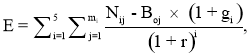 где:i-порядковый номергода,имеющий значение от 1 до 5;mi-количество плательщиков,воспользовавшихся льготой в i-м году;j-порядковый номер плательщика,имеющий значение от 1 до m;№ij-объем налогов,задекларированных для уплаты в бюджетсельского поселения«Николаевское»j-м плательщиком в i-м году.В случае если на день проведения оценки совокупного бюджетного эффекта (самоокупаемости) стимулирующих налоговых расходов для плательщиков,имеющих право на льготы,льготы действуют менее 6 лет,объемы налогов,подлежащих уплате в бюджетсельского поселения«Николаевское»,оцениваются (прогнозируются)Администрациейсельского поселения«Николаевское»;Boj - базовый объем налогов,задекларированных для уплатыв бюджетсельского поселения«Николаевское»j-м плательщиком в базовом году;gi - номинальный темп прироста налоговых доходов бюджетавi-м году по отношению к показателям базовогогода;r - расчетная стоимость среднесрочных рыночных заимствований,определяемая в соответствиис постановлением Правительства РФ от 22.06.2019№796 «Об общих требованиях к оценке налоговых расходов субъектов Российской Федерации и муниципальных образований».3.11.Базовый объем налогов,задекларированных для уплатыв бюджетсельского поселения«Николаевское»j-м плательщиком в базовом году (Boj),рассчитывается по формуле:B0j = №0j + L0j,где:№0j - объем налогов, задекларированных для уплаты в бюджет сельского поселения «Николаевское» j-м плательщиком в базовом году;L0j - объем льгот, предоставленных j-му плательщику в базовом году.Под базовым годом в настоящем документе понимается год, предшествующий году начала получения j-м плательщиком льготы, либо 6-й год, предшествующий отчетному году, если льгота предоставляется плательщику более 6 лет.3.12.Результатыоценки эффективности налогового расходадолжны направлятьсякураторами вАдминистрациюмуниципального района «Улётовский район» Забайкальского края:выводы о достижении целевых характеристик (критериев целесообразности) налогового расхода;выводы о вкладе налогового расхода в достижение целеймуниципальнойпрограммы и (или) целей социально-экономической политики;выводы о наличии или об отсутствии более результативных (менее затратных дляместногобюджета) альтернативных механизмов достижения целеймуниципальнойпрограммы и (или) целей социально-экономической политики.Выводы должны отражать,является ли налоговый расход эффективным или неэффективным. По итогам оценки эффективности куратор формирует вывод о необходимости сохранения,уточнения или отмене налоговых льгот, обуславливающих налоговые расходы.Паспорта налоговых расходов сельского поселения «Николаевское», результаты оценки эффективности налоговых расходов сельского поселения «Николаевское», рекомендации по результатам указанной оценки, включая рекомендации Администрации сельского поселения «Николаевское» о необходимости сохранения (уточнения, отмены), предоставленных плательщикам льгот, направляются кураторами налоговых расходов в Администрацию сельского поселения «Николаевское» ежегодно, до 1 июля.3.13. Администрация сельского поселения «Николаевское» обобщает результаты оценки налоговых расходов сельского поселения «Николаевское», согласовывает их с кураторами налоговых расходов.Согласованная информация о результатах оценки налоговых расходов сельского поселения «Николаевское» с предложениями о сохранении (уточнении, отмене) льгот для плательщиков до 1 августа направляется Главе сельского поселения «Николаевское».Результаты рассмотрения оценки налоговых расходов сельского поселения «Николаевское» учитываются при формировании основных направлений бюджетной и налоговой политики сельского поселения «Николаевское», а также при проведении оценки эффективности реализации муниципальных программ сельского поселения «Николаевское».3.14. При необходимости куратором налогового расхода могут быть установлены дополнительные критерии оценки бюджетной эффективности налогового расхода сельского поселения «Николаевское».Приложение № 1
кПорядку формирования перечня налоговых расходови оценки налоговых расходовсельского поселения«Николаевское»Переченьналоговых расходов сельскогопоселения «Николаевское»,обусловленных налоговыми льготами,освобождениямии иными преференциями по налогам,предусмотренными в качестве мер муниципальной поддержкив соответствии с целями муниципальных программ сельскогопоселения «Николаевское»Приложение № 2
к Порядку формирования перечняналоговых расходови оценки налоговых расходовсельского поселения«Николаевское»Переченьинформации,включаемой в паспорт налогового расходасельского поселения«Николаевское»проведена антикоррупционная экспертиза проекта НПА /принятого НПА дата проведения экспертизы10.02.2023 годаГлава сельского поселения «Николаевское» В.Е. Подопригора№ п/пКраткое наименованиеналогового расходасельского поселения «Николаевское»Полное наименование налогового расхода сельского поселения «Николаевское»Реквизиты нормативного правового акта сельского поселения «Николаевское», устанавливающего налоговый расходНаименование категории плательщиков налогов, для которых предусмотрены налоговые льготы, освобождения и иные преференцииЦелевая категория налогового расхода сельскогопоселения «Николаевское»Наименование муниципальной программы сельского поселения «Николаевское», предусматривающей налоговые расходыНаименование подпрограммы муниципальной программысельского поселения «Николаевское»,предусматривающей налоговые расходыНаименование структурного элемента подпрограммы муниципальной программысельского поселения «Николаевское»,предусматривающей налоговые расходыНаименование куратора налогового расхода12345678910№№Предоставляемая информацияПредоставляемая информацияПредоставляемая информацияИсточник данных1122231. Нормативные характеристики налогового расхода1. Нормативные характеристики налогового расхода1. Нормативные характеристики налогового расхода1. Нормативные характеристики налогового расхода1. Нормативные характеристики налогового расхода1. Нормативные характеристики налогового расхода1. Нормативные характеристики налогового расхода1.1.1.1.Наименования налогов, по которым предусматриваются налоговые льготы,освобождения и иные преференцииНаименования налогов, по которым предусматриваются налоговые льготы,освобождения и иные преференцииНаименования налогов, по которым предусматриваются налоговые льготы,освобождения и иные преференцииперечень налоговых расходов сельского поселения «Николаевское»1.2.1.2.Нормативные правовые акты,которыми предусматриваются налоговые льготы,освобождения и иные преференцииНормативные правовые акты,которыми предусматриваются налоговые льготы,освобождения и иные преференцииНормативные правовые акты,которыми предусматриваются налоговые льготы,освобождения и иные преференцииперечень налоговых расходов сельского поселения «Николаевское»1.3.1.3.Категория плательщиков налогов, для которых предусмотрены налоговые льготы,освобождения и иные преференцииКатегория плательщиков налогов, для которых предусмотрены налоговые льготы,освобождения и иные преференцииКатегория плательщиков налогов, для которых предусмотрены налоговые льготы,освобождения и иные преференцииперечень налоговых расходов сельского поселения «Николаевское»1.4.1.4.Условия предоставления налоговых льгот, освобождений и иных преференцийУсловия предоставления налоговых льгот, освобождений и иных преференцийУсловия предоставления налоговых льгот, освобождений и иных преференцийинформация куратора налогового расхода1.5.1.5.Целевая категория плательщиков налогов, для которых предусмотрены налоговые льготы, освобождения и иные преференцииЦелевая категория плательщиков налогов, для которых предусмотрены налоговые льготы, освобождения и иные преференцииЦелевая категория плательщиков налогов, для которых предусмотрены налоговые льготы, освобождения и иные преференцииинформация куратора налогового расхода1.6.1.6.Даты вступления в силу нормативных правовых актов, устанавливающих налоговые льготы, освобождения и иные преференцииДаты вступления в силу нормативных правовых актов, устанавливающих налоговые льготы, освобождения и иные преференцииДаты вступления в силу нормативных правовых актов, устанавливающих налоговые льготы, освобождения и иные преференцииинформация куратора налогового расхода1.7.1.7.Даты вступления в силу нормативных правовых актов, отменяющих налоговые льготы,освобождения и иные преференцииДаты вступления в силу нормативных правовых актов, отменяющих налоговые льготы,освобождения и иные преференцииДаты вступления в силу нормативных правовых актов, отменяющих налоговые льготы,освобождения и иные преференцииинформация куратора налогового расхода2. Целевые характеристики налогового расхода2. Целевые характеристики налогового расхода2. Целевые характеристики налогового расхода2. Целевые характеристики налогового расхода2. Целевые характеристики налогового расхода2. Целевые характеристики налогового расхода2. Целевые характеристики налогового расхода2.1.2.1.Целевая категория налоговых расходов сельского поселения «Николаевское»Целевая категория налоговых расходов сельского поселения «Николаевское»Целевая категория налоговых расходов сельского поселения «Николаевское»информация куратора налогового расхода2.2.2.2.Цели предоставления налоговых льгот, освобождений и иных преференцийЦели предоставления налоговых льгот, освобождений и иных преференцийЦели предоставления налоговых льгот, освобождений и иных преференцийинформация куратора налогового расхода2.3.2.3.Наименования муниципальных программ сельского поселения «Николаевское», наименования нормативных правовых актов, определяющих цели социально-экономического развития сельского поселения «Николаевское», не относящиеся к муниципальным программам сельского поселения «Николаевское», в целях реализации которых предоставляются налоговые льготы, освобождения и иные преференцииНаименования муниципальных программ сельского поселения «Николаевское», наименования нормативных правовых актов, определяющих цели социально-экономического развития сельского поселения «Николаевское», не относящиеся к муниципальным программам сельского поселения «Николаевское», в целях реализации которых предоставляются налоговые льготы, освобождения и иные преференцииНаименования муниципальных программ сельского поселения «Николаевское», наименования нормативных правовых актов, определяющих цели социально-экономического развития сельского поселения «Николаевское», не относящиеся к муниципальным программам сельского поселения «Николаевское», в целях реализации которых предоставляются налоговые льготы, освобождения и иные преференцииперечень налоговыхрасходов сельского поселения «Николаевское» и данные куратора налогового расхода2.4.2.4.Наименования структурных элементов муниципальных программ сельского поселения «Николаевское», в целях реализации которых предоставляются налоговые льготы, освобождения и иные преференцииНаименования структурных элементов муниципальных программ сельского поселения «Николаевское», в целях реализации которых предоставляются налоговые льготы, освобождения и иные преференцииНаименования структурных элементов муниципальных программ сельского поселения «Николаевское», в целях реализации которых предоставляются налоговые льготы, освобождения и иные преференцииперечень налоговых расходов сельского поселения «Николаевское»2.5.2.5.Показатели (индикаторы) достижения целей муниципальных программ сельского поселения «Николаевское»и (или) целей социально-экономического развития сельского поселения «Николаевское», не относящихся к муниципальным программам сельского поселения «Николаевское», в связи с предоставлением налоговых льгот, освобождений и иных преференцийПоказатели (индикаторы) достижения целей муниципальных программ сельского поселения «Николаевское»и (или) целей социально-экономического развития сельского поселения «Николаевское», не относящихся к муниципальным программам сельского поселения «Николаевское», в связи с предоставлением налоговых льгот, освобождений и иных преференцийПоказатели (индикаторы) достижения целей муниципальных программ сельского поселения «Николаевское»и (или) целей социально-экономического развития сельского поселения «Николаевское», не относящихся к муниципальным программам сельского поселения «Николаевское», в связи с предоставлением налоговых льгот, освобождений и иных преференцийинформация куратора налогового расхода2.6.2.6.Значения показателей (индикаторов) достижения целей муниципальных программ сельского поселения «Николаевское»и (или) целей социально-экономического развития сельского поселения «Николаевское», не относящихся к муниципальным программам сельского поселения «Николаевское», в связи с предоставлением налоговых льгот, освобождений и иных преференцийЗначения показателей (индикаторов) достижения целей муниципальных программ сельского поселения «Николаевское»и (или) целей социально-экономического развития сельского поселения «Николаевское», не относящихся к муниципальным программам сельского поселения «Николаевское», в связи с предоставлением налоговых льгот, освобождений и иных преференцийЗначения показателей (индикаторов) достижения целей муниципальных программ сельского поселения «Николаевское»и (или) целей социально-экономического развития сельского поселения «Николаевское», не относящихся к муниципальным программам сельского поселения «Николаевское», в связи с предоставлением налоговых льгот, освобождений и иных преференцийинформация куратора налогового расхода2.7.2.7.Прогнозные (оценочные) значения показателей (индикаторов) достижения целей муниципальных программ сельского поселения «Николаевское»и (или) целей социально-экономического развития сельского поселения «Николаевское», не относящихся к муниципальным программам сельского поселения «Николаевское», в связи с предоставлением налоговых льгот, освобождений и иных преференцийПрогнозные (оценочные) значения показателей (индикаторов) достижения целей муниципальных программ сельского поселения «Николаевское»и (или) целей социально-экономического развития сельского поселения «Николаевское», не относящихся к муниципальным программам сельского поселения «Николаевское», в связи с предоставлением налоговых льгот, освобождений и иных преференцийПрогнозные (оценочные) значения показателей (индикаторов) достижения целей муниципальных программ сельского поселения «Николаевское»и (или) целей социально-экономического развития сельского поселения «Николаевское», не относящихся к муниципальным программам сельского поселения «Николаевское», в связи с предоставлением налоговых льгот, освобождений и иных преференцийинформация куратора налогового расхода3. Фискальные характеристики налогового расхода3. Фискальные характеристики налогового расхода3. Фискальные характеристики налогового расхода3. Фискальные характеристики налогового расхода3. Фискальные характеристики налогового расхода3. Фискальные характеристики налогового расхода3. Фискальные характеристики налогового расхода3.1.3.1.Объем налоговых льгот, освобождений и иных преференций, предоставленных для плательщиков налогов, в соответствии с налоговым законодательством сельского поселения «Николаевское»за отчетный год и за год, предшествующий отчетному году (тыс. рублей)Объем налоговых льгот, освобождений и иных преференций, предоставленных для плательщиков налогов, в соответствии с налоговым законодательством сельского поселения «Николаевское»за отчетный год и за год, предшествующий отчетному году (тыс. рублей)Объем налоговых льгот, освобождений и иных преференций, предоставленных для плательщиков налогов, в соответствии с налоговым законодательством сельского поселения «Николаевское»за отчетный год и за год, предшествующий отчетному году (тыс. рублей)информация Управления Федеральной налоговой службы по Забайкальскому краю3.2.3.2.Оценка объема предоставленных налоговых льгот, освобождений и иных преференций для плательщиков налогов на текущий финансовый год, очередной финансовый год и плановый период (тыс. рублей)Оценка объема предоставленных налоговых льгот, освобождений и иных преференций для плательщиков налогов на текущий финансовый год, очередной финансовый год и плановый период (тыс. рублей)Оценка объема предоставленных налоговых льгот, освобождений и иных преференций для плательщиков налогов на текущий финансовый год, очередной финансовый год и плановый период (тыс. рублей)информация Администрации сельского поселения «Николаевское»3.3.3.3.Численность плательщиков налогов, воспользовавшихся налоговыми льготами, освобождениями и иными преференциями, установленными налоговым законодательством сельского поселения «Николаевское»(единиц)Численность плательщиков налогов, воспользовавшихся налоговыми льготами, освобождениями и иными преференциями, установленными налоговым законодательством сельского поселения «Николаевское»(единиц)Численность плательщиков налогов, воспользовавшихся налоговыми льготами, освобождениями и иными преференциями, установленными налоговым законодательством сельского поселения «Николаевское»(единиц)информация Управления Федеральной налоговой службы по Забайкальскому краю3.4.3.4.Базовый объем налогов, задекларированный для уплаты в бюджет сельского поселения «Николаевское»плательщиками налогов, имеющими право на налоговые льготы, освобождения и иные преференции, установленные налоговым законодательством сельского поселения «Николаевское» (тыс. рублей)Базовый объем налогов, задекларированный для уплаты в бюджет сельского поселения «Николаевское»плательщиками налогов, имеющими право на налоговые льготы, освобождения и иные преференции, установленные налоговым законодательством сельского поселения «Николаевское» (тыс. рублей)Базовый объем налогов, задекларированный для уплаты в бюджет сельского поселения «Николаевское»плательщиками налогов, имеющими право на налоговые льготы, освобождения и иные преференции, установленные налоговым законодательством сельского поселения «Николаевское» (тыс. рублей)информация Управления Федеральной налоговой службы по Забайкальскому краю3.5.3.5.Объем налогов, задекларированный для уплаты в бюджет сельского поселения «Николаевское», плательщиками налогов, имеющими право на налоговые льготы, освобождения и иные преференции, установленные налоговым законодательством сельского поселения «Николаевское», за 6 лет, предшествующих отчетному финансовому году (тыс. рублей)Объем налогов, задекларированный для уплаты в бюджет сельского поселения «Николаевское», плательщиками налогов, имеющими право на налоговые льготы, освобождения и иные преференции, установленные налоговым законодательством сельского поселения «Николаевское», за 6 лет, предшествующих отчетному финансовому году (тыс. рублей)Объем налогов, задекларированный для уплаты в бюджет сельского поселения «Николаевское», плательщиками налогов, имеющими право на налоговые льготы, освобождения и иные преференции, установленные налоговым законодательством сельского поселения «Николаевское», за 6 лет, предшествующих отчетному финансовому году (тыс. рублей)информация Управления Федеральной налоговой службы по Забайкальскому краю